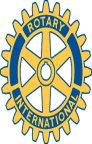 Rotary Club of Carleton        Place and Mississippi Mills Seniors’ Christmas Dinner,December 6th, 2010 Another very successful celebration of the Christmas Season with our Club’s annual Seniors’ Dinner.  This time the Carleton Place Arena provided the venue, while the Leather Works Caterers supplied the meal, and Sean Murphy did his thing again on the keyboard.  All three elements were first class, and combined to give our eighty-four special guests with a very pleasant, and much appreciated start to this year’s Season-to- be-Jolly.The dozen Rotarian and almost half-a-dozen partners (Rivka Waas, Joan Moran, Jennifer Armstrong, Lorna MacNabb, and Alison Kirkpatrick) pitched in enthusiastically in serving the guests (and being awed by Rotarian Arthur’s skills at balancing four full plates in one fell swoop as he demonstrated what high class waiter training can get a young fella to do).  Then Arthur joined Rotarians Brian, George and Al (along with Lwanda Brown of the Mills Community Support staff, and one of her Almonte seniors) in pitching in their enthusiastically amateur voices to lead the well-fed-up guests in a half-hour of familiar seasonal tunes – with Sean-the-piano-man filling the hall with his fine renditions.  We even enjoyed wishing Dennis, the catering chef extraordinaire, a musical Happy Birthday – adding a bit of an extra note of appreciation for the truly tasty meal he served up – and at a very reasonable price to boot.  Dennis considered this his donation to the community.  Very generous indeed! Rotarian Marion is again to be congratulated on the outstanding job of organizing the whole event, and keeping the rambunctious crew of Rotarians more-or-less on track all evening in carrying our their role as hosts, while   enjoying the Holiday atmosphere in their spirited Fellowship, at the same time.  Club Business: The only note of Club Business to report is an item overlooked in last week’s bulletin.  And that is to the effect that at the November 28th meeting, the Club duly elected the slate of officers for 2011—2012.  Come July 1st, the new Club Executive will be Rotarians George Reilly, (President), Robert Lavergne (President-elect), David Kirkparick (Treasurer), Doug Hoover (Secretary), and Arthur Waas (Sergeant-at-Arms).  They will be joined by Al Jones (as Past-President). Next Meeting:Next week we will be back at the Thirsty Moose. No program is scheduled, other than our fellowship and possibly looking back at the past six months, and forward to the next six of President Al’s tenure. It’s been a great year, from your bulletin writer’s perspective, and next year promises to continue just as great.  See you all next Monday.  